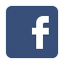 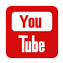 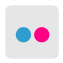 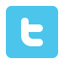 Visit the HUD Exchange at https://www.hudexchange.info